[NAME & TITLE] 	Last Updated: [DATE]X`X[COMPANY NAME]Fiscal Year: [YEAR]X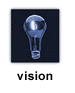 What are you building? Think of geographic reach. Defined client. What will you deliver? How will you deliver it? What will your team look like? (one paragraph)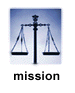 Why does this business exist? (Single sentence. What need does this business fill? What are you doing?)Include tagline & core values (if applicable)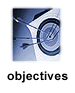 What will you measure? (9 Objectives for this year)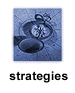 What will make this business successful over time? (9 Strategies Used to support the Objectives)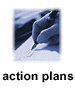 What is the work to be done? (9 Time Bound Action Items to Support the Objectives)